ПРОЕКТ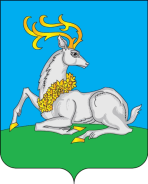 СОВЕТ ДЕПУТАТОВ ОДИНЦОВСКОГО ГОРОДСКОГО ОКРУГАМОСКОВСКОЙ ОБЛАСТИРЕШЕНИЕот «___» ________ года № ____О внесении изменений в Положение о порядке представления гражданами, претендующими на замещение муниципальных должностей и должностей муниципальной службы, а также лицами, замещающимимуниципальные должности и должности муниципальной службыв органах местного самоуправления Одинцовского городского округа Московской области, сведений о своих доходах, расходах, об имуществеи обязательствах имущественного характераВ целях приведения Положения о порядке представления гражданами, претендующими на замещение муниципальных должностей и должностей муниципальной службы, а также лицами, замещающими муниципальные должности и должности муниципальной службы в органах местного самоуправления Одинцовского городского округа Московской области, сведений
о своих доходах, расходах, об имуществе и обязательствах имущественного характера, утвержденного решением Совета депутатов Одинцовского городского округа от 05.11.2019 № 15/10, в соответствие с действующим законодательством Российской Федерации, руководствуясь статьей 2 Закона Московской области
от 20.04.2021 № 59/2021-ОЗ «О внесении изменений в Закон Московской области
«О порядке предоставления гражданами, претендующими на замещение муниципальных должностей в Московской области, и лицами, замещающими муниципальные должности в Московской области, сведений о доходах, расходах, об имуществе и обязательствах имущественного характера», Совет депутатов Одинцовского городского округа Московской областиРЕШИЛ:1. Внести в Положение о порядке представления гражданами, претендующими на замещение муниципальных должностей и должностей муниципальной службы, а также лицами, замещающими муниципальные должности и должности муниципальной службы в органах местного самоуправления Одинцовского городского округа Московской области, сведений о своих доходах, расходах, об имуществе и обязательствах имущественного характера, утвержденного решением Совета депутатов Одинцовского городского округа от 05.11.2019 № 15/10 (далее – Положение), изменения в подпункт 2.3 пункта 2 Положения, после слов «капиталах организаций)» дополнить словами «цифровых финансовых активов, цифровой валюты».2. Опубликовать настоящее решение в официальных средствах массовой информации Одинцовского городского округа и разместить на официальном сайте Одинцовского городского округа в сети «Интернет».3. Настоящее решение вступает в силу со дня его официального опубликования. Председатель Совета депутатов Одинцовского городского округа					         Т.В. ОдинцоваГлава Одинцовского городского округа				         А.Р. ИвановНачальник сектора противодействия коррупцииУправления кадровой политики                                                                  В.В. Кузнецов